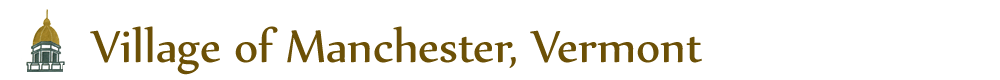 PO Box 482Manchester, Vermont 05254-0482(802) 362-1515AGENDARegular Village of Manchester Investment CommitteeMonday, Monday, May 6, 2024 at 4:00 pmVillage of Manchester Offices45 Union Street, VermontApproval of the Agenda;Minutes from the Regular Meeting of the Village of Manchester Investment Committee held on April 1, 2024.    Discussion regarding the interest rate environment and possible adjustments to the investments.Discussion on adding trees and beautification to the reserve funds;Old Business;New Business;Adjournment.